Berufsfachschule BaselSearch results for "Deutsche Belletristik"Author / TitlePlace, Editor, YearMedientypCall number / Availability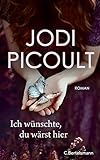 Picoult, JodiIch wünschte, du wärst hier : RomanMünchen : C.Bertelsmann, 2022©2022BelletristikPICOavailable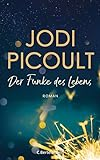 Picoult, JodiDer Funke des Lebens : RomanMünchen : C. Bertelsmann, 2020BelletristikPICOavailable